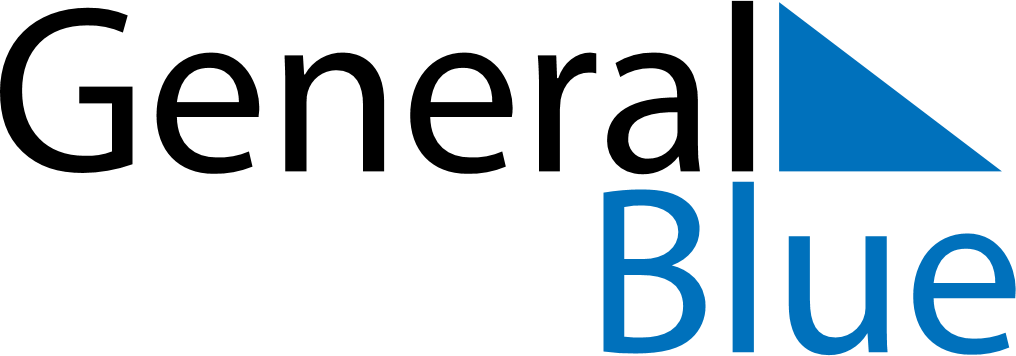 May 2020May 2020May 2020May 2020BangladeshBangladeshBangladeshSundayMondayTuesdayWednesdayThursdayFridayFridaySaturday112May DayMay Day34567889Buddha’s Birthday101112131415151617181920212222232425262728292930End of Ramadan (Eid al-Fitr)31